VEKEPLAN         Veke 43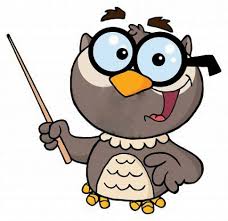                             5AVEKELEKSE:Hugs symjetøy til onsdag og gymtøy til torsdag.Øv godt på glosene til fredag.Læringsmål for vekaNorsk: Kva gjer ei innleiing godSkrive innleiing med beskrivingar av person, plass eller problemMatematikk: Gjennomføra enkle undersøkingar og ha oppteljing av data. Kunne presentere statistikk i søylediagram og tabellar.English: How the body worksHobbies Naturfag: Landskapet blir forandra Samfunnsfag:Egypt- ein gåve frå NilenKRLE:Kva er ein jødeJødisk kjøkkenTIL TYSDAG:□ Engelsk: - Textbook: Please read the text “School life in the UK” on page. 36-37.  □ Norsk: Salto AB s. 51, oppg. 3 a-c. Skriv i skriveboka di.□ Matematikk: Multi oppgåvebok, s. 27, oppgåve 2.10.Læringsmål for vekaNorsk: Kva gjer ei innleiing godSkrive innleiing med beskrivingar av person, plass eller problemMatematikk: Gjennomføra enkle undersøkingar og ha oppteljing av data. Kunne presentere statistikk i søylediagram og tabellar.English: How the body worksHobbies Naturfag: Landskapet blir forandra Samfunnsfag:Egypt- ein gåve frå NilenKRLE:Kva er ein jødeJødisk kjøkkenTIL ONSDAG:□ Matematikk: Multi grunnbok, s. 51, oppgåve 2.7 og 2.8. □ Engelsk-PERSONAL PRONUND BOOKLET(hefte): Please do two more pages in the booklet. □ Norsk: Salto AB s. 51, oppg. 4 b. Skriv i skriveboka di. Hugs symjetøyLæringsmål for vekaNorsk: Kva gjer ei innleiing godSkrive innleiing med beskrivingar av person, plass eller problemMatematikk: Gjennomføra enkle undersøkingar og ha oppteljing av data. Kunne presentere statistikk i søylediagram og tabellar.English: How the body worksHobbies Naturfag: Landskapet blir forandra Samfunnsfag:Egypt- ein gåve frå NilenKRLE:Kva er ein jødeJødisk kjøkkenTIL TORSDAG:□ Matematikk: Multi grunnbok, s. 58. Svar på alle oppgåvene. Hugs fin føring. □ Norsk: Les ca 30 min i leseboka di. Hugs gymtøyLæringsmål for vekaNorsk: Kva gjer ei innleiing godSkrive innleiing med beskrivingar av person, plass eller problemMatematikk: Gjennomføra enkle undersøkingar og ha oppteljing av data. Kunne presentere statistikk i søylediagram og tabellar.English: How the body worksHobbies Naturfag: Landskapet blir forandra Samfunnsfag:Egypt- ein gåve frå NilenKRLE:Kva er ein jødeJødisk kjøkkenTIL FREDAG:□ Matematikk: Multi grunnbok, s. 60. Svar på alle oppgåvene. □ Engelsk – Textbook and My own activitybook: Read page 43(TB), afterward look at the questions and write the answer in your own activity book: a) What is your favourite gameb) what are the good things about gaming?c) what are the bad things about gaming?□ KRLE: Gjer oppgåve som ligg på Classroom- KRLELæringsmål for vekaNorsk: Kva gjer ei innleiing godSkrive innleiing med beskrivingar av person, plass eller problemMatematikk: Gjennomføra enkle undersøkingar og ha oppteljing av data. Kunne presentere statistikk i søylediagram og tabellar.English: How the body worksHobbies Naturfag: Landskapet blir forandra Samfunnsfag:Egypt- ein gåve frå NilenKRLE:Kva er ein jødeJødisk kjøkkenMÅNDAGTYSDAGONSDAGTORSDAGFREDAG1. TIMEMusikkK&HSvømK&HKRLE/Norsk2. TIMENat.fagK&HMatteFYANorsk3. TIMEKRLEEngelskMusikkGYM/MatMatte4. TIMENorskNorskSamfunnGYM/MatEngelsk5. TIMENorskMatteEngelskNat.fag6. TIMESamfunnKRLENorskNat.fagInformasjon til heimenDet blei ein veldig kjekk dag på fredag, då heile skulen dansa BlimE- dansen på Pilå. Det blir lagt ut ein film etter kvart.Me blei einige om å samle inn 100kr pr elev. Eg legg ved ein konvolutt de kan leggje pengar i.Det blir reflekskonkurranse på skulen. Frå 15/10 fram mot haustferien blir det 7 telledagar. Det er berre lause refleksar me tel. Det er fleire elevar som ikkje gjer leksene sine. Om ein ikkje har gjort leksa si, vil me ha ein lapp frå foreldre om det!Det har blitt sendt ut eit skriv om bruk av Chromebook heime. Fyll ut og send tilbake. Helsesykepleiar er tilgjengeleg på skulen måndag, tysdag og onsdag!FORELDREMØTE SOM SKULLE VÆRT 22/10 BLIR 29/10 KL. 18.00.Til foresatte:I forbindelse med at det har vært foretatt kartlegging av læringsmiljøet i klasse 5 A og 5B, vil Lenden skole-og ressurssenter oppsummere resultater på foreldremøte 29. oktober kl. 18.00 – 19.00 i skolens aula. Hensikten med kartleggingen har vært å få kjennskap til om alle elevene opplever seg sosialt inkludert, og samtidig få et innblikk i på hvilken måte elevene selv opplever læringsmiljøet i klassen. Gjennom samarbeid med dere kan vi skape et trygt og godt skolemiljø for alle elevene.Velkommen ! Helsing Heidiheidi.roland.helgoy@stavanger.kommune.noVikevåg skule: 51 72 06 00Vekas emner:Norsk: Å innleie ei forteljingMatematikk:StatistikkEngelsk:Personal pronounsSchool words and phrases Naturfag:Sjølvvalt dyrSamfunnsfag:Livet ved dei store elvaneKRLE:Jødedommen